Velkoobchodní spolupráceHledáme obchodní partnery a prodejce pro naše vlastní české výrobky.máte vlastní eshop a hledáte nový sortiment ?máte svou prodejnu a zákazníci chtějí něco nového ?jezdíte na trhy a chcete rozšířit nabídku zboží na svém stánku ?prodáváte pod svou značkou a hledáte výrobce ?dodáváte firemní dárky a potřebujete nové nápady ?Jsme česká rodinná firma zaměřená na kosmetiku s vysokým obsahem přírodních látek a jedinečným designem. Nově nabízíme také doplňky pro domácí pohodu – svíčky nebo vosky do aromalamp.S námi máte jistotu, že:naše výrobky splňují české i evropské standardy kvalitysuroviny pocházejí od prověřených dodavatelůpoužíváme jen nezbytné minimum konzervantůkaždý výrobek má vysoký podíl ruční prácenáš design je unikátní a zaujme vaše zákazníkyjsme šetrní k přírodě – používáme minimum plastůVelkoobchodní zákazníci získají tyto výhody:významnou základní slevu z cen na eshopudopravu zdarma při objednávce na Kč 3 000,-věrnostní program s dalšími bonusyvzorky zdarmaOzvěte se nám emailem na info@candysoap.cz nebo telefonicky na 721 146 226 a domluvíme se na velkoobchodní spolupráci.Ukázka výrobků pro naše zákazníkyVOONO s.r.o. – tuhé kondicionéry a šampony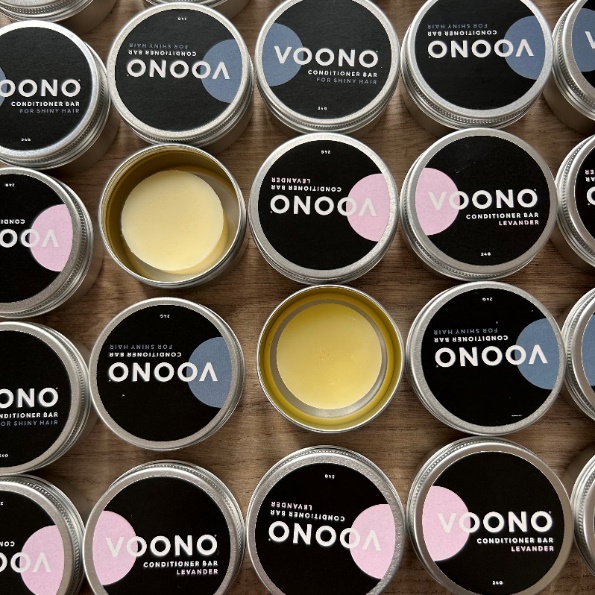 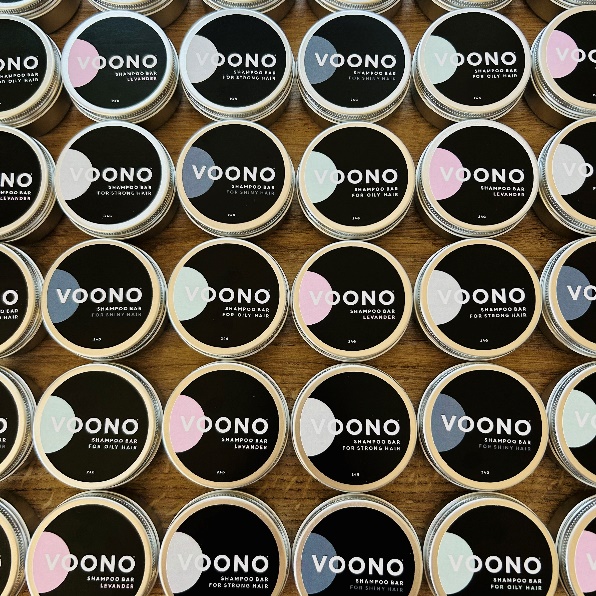 